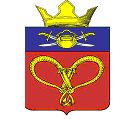 СОВЕТ НАРОДНЫХ ДЕПУТАТОВ  НАГАВСКОГО СЕЛЬСКОГО ПОСЕЛЕНИЯКОТЕЛЬНИКОВСКОГО МУНИЦИПАЛЬНОГО РАЙОНА ВОЛГОГРАДСКОЙ ОБЛАСТИР Е Ш Е Н И Е О внесении изменений в решение Совета народных депутатов                                Нагавского сельского поселения от 18.12.2019г. № 10\17 «О  бюджете Нагавского сельского поселения на 2020 год и на плановый период  2021 и 2022 годов».           Рассмотрев письмо главы Нагавского сельского поселения от  « 09 »  июля  2020 года №189 с просьбой о внесении  изменений  в решение Совета народных депутатов Нагавского сельского поселения от 18.12.2019г  № 10\17 «О  бюджете Нагавского сельского поселения на 2020 год и на плановый период  2021 и 2022 годов», Совет народных депутатов Нагавского сельского поселения решил,  внести  в решение Совета народных депутатов Нагавского сельского поселения от 18.12.2019г. № 10\17 «О бюджете Нагавского сельского поселения на 2020 год и на  плановый период  2020 и 2021 годов» следующие изменения:1. Приложение 7 изложить в следующей редакции:Приложение № 7к Решению Совета народных депутатовНагавского сельского поселения«О бюджете поселения на 2020 год и на плановыйпериод 2021 и 2022 годов»Распределение бюджетных ассигнований по целевым статьям (муниципальным программам и непрограммным направлениям деятельности), группам видов расходов, а также по разделам и подразделам классификации расходов бюджета Нагавского сельского поселения на 2020 - 2022 годтыс.руб.2. Приложение 10 изложить в следующей редакции:Приложение №10к Решению Совета народных депутатовНагавского сельского поселения«О бюджете поселения на 2020 год и на плановыйпериод 2021 и 2022 годов»С М Е Т АДоходов и расходов муниципального дорожного фонда Нагавского сельского поселения Котельниковского муниципального района Волгоградской области на 2020-2022 год(тыс. руб.)3.Приложение 13 изложить в следующей редакцииПриложение 13к Решению Совета народных депутатовНагавского сельского поселения«О бюджете поселения на 2020 год и на плановыйпериод 2021 и 2022 годов»Распределение бюджетных ассигнований на реализацию национальных проектов (программ) Российской Федерации на территории Нагавского сельского поселения на 2020 год(тыс. руб.)4. Настоящее решение вступает в силу со дня его официального обнародования.Председатель совета народных депутатовНагавского сельского поселения: 				П.А. Алпатовот«10 »   июля2020года№30\44НаименованиеЦелевая статья (муниципальная программа и непрограммное направление деятельности)Группа вида расходовРаздел,
подразделСуммаСуммаСуммаНаименованиеЦелевая статья (муниципальная программа и непрограммное направление деятельности)Группа вида расходовРаздел,
подраздел2020 год2021 год2021 год12345МП «Развитие общественных работ на территории Нагавского сельского поселения Котельниковского муниципального района Волгоградской области на  2018-2020гг.»02 0 0039,00,00,0Расходы на выплату персоналу в целях обеспечения выполнения функций государственными (муниципальными) органами, казенными учреждениями, органами управления государственными внебюджетными фондами02 0 0110039,00,00,0ЖИЛИЩНО-КОММУНАЛЬНОЕ ХОЗЯЙСТВО02 0 01100050039,00,00,0Благоустройство02 0 01100050339,00,00,0МП «Этносоциальное развитее населения и поддержка государственной службы казачьих обществ на территории Нагавского сельского поселения на 2019-2022 годы»10 0 001,00,00,0Закупка товаров, работ и услуг для государственных (муниципальных) нужд10 0 012001,00,00,0КУЛЬТУРА, КИНЕМАТОГРАФИЯ10 0 0120008001,00,00,0Другие вопросы в области культуры, кинематографии10 0 0120008041,00,00,0МП «Развитие физической культуры и спорта на территории Нагавского сельского поселения на 2019-2022 годы»11 0 0020,00,00,0Закупка товаров, работ и услуг для государственных (муниципальных) нужд11 0 0120020,00,00,0ФИЗИЧЕСКАЯ КУЛЬТУРА И СПОРТ11 0 01200110020,00,00,0Другие вопросы в области физической культуры и спорта11 0 01200110520,00,00,0МП «Комплексные меры противодействия наркомании на территории Нагавского сельского поселения на 2019-2022 годы»15 0 001,00,00,0Закупка товаров, работ и услуг для государственных (муниципальных) нужд15 0 012001,00,00,0ОБРАЗОВАНИЕ15 0 01 20007001,00,00,0Молодежная политика15 0 01200 07071,00,00,0МП «Пожарная безопасность, предупреждение чрезвычайных ситуаций на территории Нагавского сельского поселения на 2019-2022годы»19 0 0030,00,00,0Закупка товаров, работ и услуг для государственных (муниципальных) нужд19 0 0120030,00,00,0НАЦИОНАЛЬНАЯ БЕЗОПАСНОСТЬ И ПРАВООХРАНИТЕЛЬНАЯ ДЕЯТЕЛЬНОСТЬ19 0 01200030030,00,00,0Защита населения и территорий от  чрезвычайных ситуаций природного и техногенного характера, гражданская оборона19 0 01200030930,00,00,0МП «Профилактика терроризма и  экстремизма, а также минимизация и ликвидация последствий проявлений терроризма на территории Нагавского сельского поселения на 2019-2022г.г.»20 0 001,00,00,0Закупка товаров, работ и услуг для государственных (муниципальных) нужд20 0 012001,00,00,0НАЦИОНАЛЬНАЯ БЕЗОПАСНОСТЬ И ПРАВООХРАНИТЕЛЬНАЯ ДЕЯТЕЛЬНОСТЬ20 0 0120003001,00,00,0Защита населения и территорий от  чрезвычайных ситуаций природного и техногенного характера, гражданская оборона20 0 0120003091,00,00,0МП «Развитие системы водоснабжения на территории Нагавского сельского поселения на 2019-2022 годы»26 0 00432,40,00,0Закупка товаров, работ и услуг для государственных (муниципальных) нужд26 0 01200432,40,00,0ЖИЛИЩНО-КОММУНАЛЬНОЕ ХОЗЯЙСТВО26 0 012000500432,40,00,0Коммунальное хозяйство26 0 012000502432,40,00,0МП «Благоустройство на территории Нагавского сельского поселения на  2019-2022 годы»27 0 00283,60,00,0Подпрограмма «Уличное освещение»27 1 01100,00,00,0Закупка товаров, работ и услуг для государственных (муниципальных) нужд27 1 01200100,00,00,0ЖИЛИЩНО-КОММУНАЛЬНОЕ ХОЗЯЙСТВО27 1 012000500100,00,00,0Благоустройство27 1 012000503100,00,00,0Подпрограмма «Озеленение»27 2 010,00,00,0Закупка товаров, работ и услуг для государственных (муниципальных) нужд27 2 012000,00,00,0ЖИЛИЩНО-КОММУНАЛЬНОЕ ХОЗЯЙСТВО27 2 0120005000,00,00,0Благоустройство27 2 0120005030,00,00,0Подпрограмма «Организация и содержание мест захоронения»27 3 0135,10,00,0Закупка товаров, работ и услуг для государственных (муниципальных) нужд27 3 0120035,10,00,0ЖИЛИЩНО-КОММУНАЛЬНОЕ ХОЗЯЙСТВО27 3 01200050035,10,00,0Благоустройство27 3 01 200050335,10,00,0Подпрограмма «Прочие мероприятия по благоустройству »27 4 00148,50,00,0Закупка товаров, работ и услуг для государственных (муниципальных) нужд27 4 01200148,50,00,0ЖИЛИЩНО-КОММУНАЛЬНОЕ ХОЗЯЙСТВО27 4 012000500148,50,00,0Благоустройство27 4 012000503148,50,00,0МП «Развитие мероприятий молодежной политики на территории Нагавского сельского поселения  на  2019—2022гг.»28 0 001,00,00,0Закупка товаров, работ и услуг для государственных (муниципальных) нужд28 0 012001,00,00,0ОБРАЗОВАНИЕ28 0 0120007001,00,00,0Молодежная политика28 0 0120007071,00,00,0МП Обновление градостроительной документации о градостроительном планировании территории Нагавского сельского поселения на 2019-2022 годы»35 0 0014,40,00,0Закупка товаров, работ и услуг для государственных (муниципальных) нужд35 0 0120014,40,00,0НАЦИОНАЛЬНАЯ ЭКОНОМИКА35 0 01200040014,40,00,0Другие вопросы в области национальной экономики35 0 01200041214,40,00,0МП «Комплексного развития транспортной инфраструктуры Нагавского сельского поселения   на  2016-2026г.г.»43 0 001059,71358,41459,8Закупка товаров, работ и услуг для государственных (муниципальных) нужд43 0 01200683,61358,41459,8НАЦИОНАЛЬНАЯ ЭКОНОМИКА43 0 012000400683,61358,41459,8Дорожное хозяйство (дорожные фонды)43 0 012000409683,61358,41459,8Закупка товаров, работ и услуг для государственных (муниципальных) нужд43 0 02200376,100НАЦИОНАЛЬНАЯ ЭКОНОМИКА43 0 022000400376,100Дорожное хозяйство (дорожные фонды)43 0 022000409376,100МП«Формирование современной городской среды  Нагавского  сельского поселения Котельниковского муниципального района Волгоградской области  на 2020-2022 года»46 0 F13000,000Закупка товаров, работ и услуг для государственных (муниципальных) нужд46 0 F12003000,000ЖИЛИЩНО-КОММУНАЛЬНОЕ ХОЗЯЙСТВО46 0 F120005003000,000Благоустройство46 0 F120005033000,000МП«Формирование современной городской среды  Нагавского  сельского поселения Котельниковского муниципального района Волгоградской области  на 2020-2022 года»46 0 01334,000Закупка товаров, работ и услуг для государственных (муниципальных) нужд46 0 01200334,000ЖИЛИЩНО-КОММУНАЛЬНОЕ ХОЗЯЙСТВО46 0 012000500334,000Благоустройство46 0 012000503334,000Непрограммные направления обеспечения деятельности  органов муниципальной власти Нагавского сельского поселения90 0 002021,62021,62021,6Расходы на выплату персоналу в целях обеспечения выполнения функций государственными (муниципальными) органами, казенными учреждениями, органами управления государственными внебюджетными фондами90 0 001001850,21850,21850,2ОБЩЕГОСУДАРСТВЕННЫЕ ВОПРОСЫ90 0 0010001001850,21850,21850,2Функционирование высшего должностного лица субъекта РФ и муниципального образования90 0 001000102524,7524,7524,7Функционирование высших исполнительных органов государственной  власти субъектов РФ, местных администраций90 0 0010001041325,51325,51325,5Закупка товаров, работ и услуг для государственных (муниципальных) нужд90 0 00200171,4171,4171,4ОБЩЕГОСУДАРСТВЕННЫЕ ВОПРОСЫ90 0 002000100171,4171,4171,4Функционирование высших исполнительных органов государственной  власти субъектов РФ, местных администраций90 0 002000104171,4171,4171,4Непрограммные расходы органов муниципальной власти Нагавского сельского поселения99 0 002381,32349,82360,5Расходы на выплату персоналу в целях обеспечения выполнения функций государственными (муниципальными) органами, казенными учреждениями, органами управления государственными внебюджетными фондами99 0 00100929,1919,1908,6НАЦИОНАЛЬНАЯ ОБОРОНА99 0 00100020043,353,843,3Мобилизационная и вневойсковая подготовка99 0 00100020343,343,343,3ЖИЛИЩНО-КОММУНАЛЬНОЕ ХОЗЯЙСТВО99 0 0010005000,010,50,0Благоустройство99 0 0010005030,010,50,0КУЛЬТУРА, КИНЕМАТОГРАФИЯ99 0 001000800885,8865,3865,3Культура99 0 001000801885,8865,3865,3Закупка товаров, работ и услуг для государственных (муниципальных) нужд99 0 002001300,21236,01108,3ОБЩЕГОСУДАРСТВЕННЫЕ ВОПРОСЫ99 0 00200010032,031,031,0Другие общегосударственные расходы99 0 00200 011332,031,031,0НАЦИОНАЛЬНАЯ ОБОРОНА99 0 0020002007,37,69,3Мобилизационная и вневойсковая подготовка99 0 0020002037,37,69,3НАЦИОНАЛЬНАЯ БЕЗОПАСНОСТЬ И ПРАВООХРАНИТЕЛЬНАЯ ДЕЯТЕЛЬНОСТЬ99 0 0020003000,058,658,6Защита населения и территорий от  чрезвычайных ситуаций природного и техногенного характера, гражданская оборона99 0 0020003090,058,658,6НАЦИОНАЛЬНАЯ ЭКОНОМИКА99 0 002000400964,7787,8787,8Дорожное хозяйство (дорожные фонды)99 0 002000409694,7687,8687,8Другие вопросы в области национальной экономики99 0 002000412270,0100,0100,0ЖИЛИЩНО-КОММУНАЛЬНОЕ ХОЗЯЙСТВО99 0 00 20005000,08,66,5Благоустройство99 0 0020005030,08,66,5ОБРАЗОВАНИЕ99 0 0020007000,02,01,5Молодежная политика99 0 0020007070,02,01,5КУЛЬТУРА, КИНЕМАТОГРАФИЯ99 0 002000800263,5322,4213,6Культура99 0 002000801263,5321,4213,6Другие вопросы в области культуры, кинематографии99 0 00200080401,00,0ФИЗИЧЕСКАЯ КУЛЬТУРА И СПОРТ99 0 0020011000,015,00,0Другие вопросы в области физической культуры и спорта99 0 0020011050,015,00,0СРЕДСТВА МАССОВОЙ ИНФОРМАЦИИ99 0 00200120032,73,00,0Другие вопросы в области средств массовой информации99 0 00200120432,73,00,0Межбюджетные трансферты99 0 0050038,028,04,0ОБЩЕГОСУДАРСТВЕННЫЕ ВОПРОСЫ99 0 00500010028,028,04,0Обеспечение деятельности финансовых, налоговых  и таможенных органов и органов финансового (финансово-бюджетного) надзора99 0 00500010628,028,04,0НАЦИОНАЛЬНАЯ БЕЗОПАСНОСТЬ И ПРАВООХРАНИТЕЛЬНАЯ ДЕЯТЕЛЬНОСТЬ99 0 00500030010,00,00,0Защита населения и территорий от  чрезвычайных ситуаций природного и техногенного характера, гражданская оборона99 0 00500030910,00,00,0Иные бюджетные ассигнования99 0 00800114,0166,7339,6ОБЩЕГОСУДАРСТВЕННЫЕ ВОПРОСЫ99 0 008000100114,0166,7339,6Обеспечение проведения выборов и референдумов99 0 00800010784,20,00,0Резервные фонды99 0 0080001112,01,01,0Другие общегосударственные вопросы99 0 00800011327,8165,7338,6ИТОГО9620,15729,85841,9NНаименование показателейСуммаСуммаСуммаNНаименование показателей2020 год2021 год2022 год123451.Остаток средств фонда на 1 января очередного финансового года (за исключением года создания дорожного фонда);83,7002.ДОХОДЫ всего:1670,72046,22147,6Средства бюджета поселения: в том числе2.1.акцизы на автомобильный и прямогонный бензин, дизельное топливо, моторные масла для дизельных и (или) карбюраторных  (инжекторных) двигателей, производимых на территории РФ976,01358,41459,82.2Поступления в виде субсидий из бюджета Волгоградской области на финансовое обеспечение дорожной деятельностью в отношении автомобильных дорог общего пользования  местного значения вне границ населённых пунктов в границах Нагавского сельского поселения Котельниковского муниципального района694,7687,8687,82.3Безвозмездные поступления от физических и юридических лиц на финансовое обеспечение дорожной деятельности, в том числе добровольных пожертвований, в отношении автомобильных дорог общего пользования  местного значения вне границ населённых пунктов в границах Нагавского сельского поселения Котельниковского муниципального района3.РАСХОДЫ всего:1754,42046,22147,63.1Проектирование, строительство, модернизация и реконструкция автомобильных дорог и искусственных сооружений на них3.2Капитальный ремонт автомобильных дорог и искусственных сооружений на них3.3Текущий ремонт автомобильных дорог и искусственных сооружений на них683,61358,41459,83.4Содержание автомобильных дорог общего пользования местного значения и искусственных  сооружений на них1070,8687,8687,8НаименованиеНациональный проект (программа) (региональный проект)2020 годНациональный проект «Жилье и городская среда»F0           3000,0Региональный проект «Формирование комфортной городской среды»      F23000,0